ΘΕΜΑ: Πρόσκληση  για  σύγκληση της   Οικονομικής Επιτροπής Σύμφωνα με τις διατάξεις του άρθρου 75 του Ν. 3852/2010 και σύμφωνα με το άρθρο 10 της από 11-3-2020 Π.Ν.Π. (ΦΕΚ 55/τ.Α΄/11-3-2020) και την με αριθμό 163 (αρ.πρωτ. 33282/29-05-2020) εγκύκλιο του Υπουργείου Εσωτερικών σας καλούμε στο Δημαρχείο του Δήμου σε τακτική δια ζώσης συνεδρίαση της Οικονομικής Επιτροπής, την 24η Αυγούστου 2020, ημέρα Δευτέρα  και ώρα 10:00 π.μ.  Η συνεδρίαση, λόγω των κατεπειγόντων μέτρων που έχουν ληφθεί για την αποφυγή της διάδοσης του κορωνοϊού COVID-19 θα πραγματοποιηθεί κεκλεισμένων των θυρών. Τα  θέματα  της ημερήσιας διάταξης είναι τα παρακάτω:Συζήτηση και λήψη απόφασης για  χορήγηση 1ης παράτασης προθεσμίας του έργου «Έκτακτη αποκατάσταση υποδομών Κρυονερίου, Πεζούλας» του Δήμου Λίμνης ΠλαστήραΣυζήτηση και λήψη απόφασης για έγκριση 3ου πρακτικού και κατακύρωση της σύμβασης του διαγωνισμού «Προμήθεια και τοποθέτηση εξοπλισμού για την αναβάθμιση παιδικών χαρών του Δήμου Λίμνης Πλαστήρα» Συζήτηση και λήψη απόφασης για  προγραμματισμό προσλήψεων μόνιμου προσωπικού έτους 2021Σημείωση: Τα τακτικά μέλη σε περίπτωση απουσίας των από τη συνεδρίαση με μέριμνά τους να ειδοποιήσουν εγκαίρως τα αναπληρωματικά μέλη με την σειρά εκλογής των, όπως αυτά αναφέρονται στην πρόσκληση.		ΚΟΙΝΟΠΟΙΗΣΗ                                   Ο ΠΡΟΕΔΡΟΣ ΤΗΣ ΟΙΚΟΝΟΜΙΚΗΣ ΕΠΙΤΡΟΠΗΣ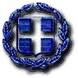 ΕΛΛΗΝΙΚΗ  ΔΗΜΟΚΡΑΤΙΑΝΟΜΟΣ ΚΑΡΔΙΤΣΑΣΔΗΜΟΣ ΛΙΜΝΗΣ ΠΛΑΣΤΗΡΑΤαχ/κη Δ/νση: Μορφοβούνι    Πληροφορίες: Στέλλα Κορομπίλια    Τηλέφωνο:24413 52208     Fax:2441095308        Μορφοβούνι   20-08-2020Αρίθ. Πρωτ:       3263      ΠΡΟΣ: Τα τακτικά μέλη της Οικονομικής ΕπιτροπήςΘέος ΑπόστολοςΞηροφώτου ΒασιλικήΣκόνδρας Δημήτριος Τσιαμαντάς ΣτέφανοςΣακελλαρίου ΓεώργιοςΤσιαντής Δημήτριος